Муниципальное бюджетное общеобразовательное учреждение «Средняя общеобразовательная школа №1»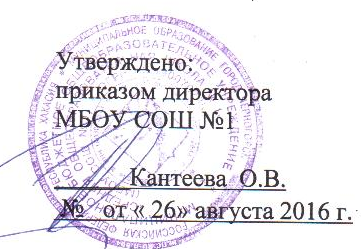 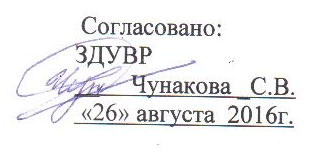 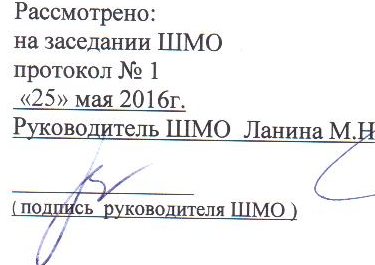 Рабочая программапо  технологии,  2б класса                                                срок реализации: 01.09.2016г. - 31.05.2017г.Составлена на основе примерной программы по технологии для общеобразовательных учреждений автор программы: Геронимус Т.М._          Кондратьева А.С.__Ф.И.О. учителя, составившего программу.2016 гПояснительная запискаРабочая программа по технологии для 2б класса разработана на основе: - Федерального закона от 29.12.2012 года № 273 – ФЗ «Об образовании в Российской Федерации» (с последующими изменениями и дополнениями);- Приказа Министерства образования и науки Российской Федерации от 06.10.2009 № 373 «Об утверждении и введении в действие федерального государственного образовательного стандарта начального общего образования» (с последующими изменениями и дополнениями);- Устава Муниципального бюджетного общеобразовательного учреждения «Средняя общеобразовательная школа №1»- Положения о рабочей программе на уровень начального общего образования, рабочей программе по учебному предмету, принятого на заседании Педагогического совета (протокол № 8 от 30.05.2015 г.).Общая характеристика учебного предметаУчебный предмет «Технология» имеет практико-ориентированную направленность. Его содержание не только даёт ребёнку представление о технологическом процессе как совокупности применяемых при изготовлении какой-либо продукции процессов, правил, требований, предъявляемых к технической документации, но и показывает, как использовать эти знания в разных сферах учебной и внеучебной деятельности (при поиске информации, усвоении новых знаний, выполнении практических заданий).Практическая деятельность на уроках технологии является средством общего развития ребёнка, становления социально значимых личностных качеств, а также формирования системы специальных технологических и универсальных учебных действий.Особое внимание в программе отводится практическим работам, при выполнении которых учащиеся:знакомятся с рабочими технологическими операциями, порядком их выполнения при изготовлении изделия, учатся подбирать необходимые материалы и инструменты;овладевают отдельными технологическими операциями (способами работы) — разметкой, раскроем, сборкой, отделкой и др.;знакомятся со свойствами материалов, инструментами и машинами, помогающими человеку при обработке сырья и создании предметного мира;знакомятся с законами природы, знание которых необходимо при выполнении работы:учатся экономно расходовать материалы;осваивают проектную деятельность (учатся определять цели и задачи, составлять план, выбирать средства и способы деятельности, распределять обязанности в паре и группе, оценивать результаты, корректировать деятельность);учатся преимущественно конструкторской деятельности;знакомятся с природой и использованием её богатств человеком.В программе интегрируется и содержание курса «Изобразительное искусство»: в целях гармонизации форм и конструкций используются средства художественной выразительности, изделия изготавливаются на основе правил декоративно-прикладного искусства и законов дизайна, младшие школьники осваивают эстетику труда.Программа предусматривает использование математических знаний: это и работа с именованными числами, и выполнение вычислений, расчётов, построений при конструировании и моделировании, и работа с геометрическими фигурами и телами, и создание элементарных алгоритмов деятельности в проекте. При изучении предмета «Технология» предусмотрена интеграция с образовательными дисциплинами (русский язык и литературное чтение) и «Окружающий мир». Для понимания детьми реализуемых в изделии технических образов рассматривается культурно-исторический справочный материал, представленный в учебных текстах разного типа. Эти тексты анализируются, обсуждаются; дети строят собственные суждения, обосновывают их, формулируют выводы.Программа «Технология», интегрируя знания о человеке, природе и обществе, способствует целостному восприятию ребёнком мира во всём его многообразии и единстве. Практико-ориентированная направленность содержания позволяет реализовать эти знания в интеллектуально-практической деятельности младших школьников и создаёт условия для развития их инициативности, изобретательности, гибкости мышления.Цели изучения предмета «Технология»:-приобретение личного опыта как основы познания;-приобретение первоначального опыта практической преобразовательной деятельности на основе овладения технологическими знаниями, технико- технологическими умениями и проектной деятельностью;-формирование позитивного эмоционально- ценностного отношения к труду и людям труда;Изучение предмета «Технология» направлено на решение следующих задач:-духовно-нравственное развитие учащихся, освоение нравственно-эстетического и социально-исторического опыта человечества, отраженного в материальной культуре;-формирование идентичности гражданина России в поликультурном многонациональном обществе на основе знакомства с ремеслами других народов России; развитие способности к равноправному сотрудничеству на основе уважения личности другого человека; воспитание толерантности к мнениям и позициям других;Формирование целостной картины мира, материальной и духовной культуры как продукта творческой предметно- преобразующей деятельности человека; осмысление духовно- психологического содержания предметного мира и его единства с миром природы;-стимулирование и развитие любознательности, интереса к технике, миру профессий, потребности узнавать культурные традиции своего региона, России и других государств;-формирование картины материальной и духовной культуры как продукта творческой предметно-преобразующей, художественно-конструктивной деятельности человека;-формирование мотивации успеха и достижений, творческой самореализации, интереса к предметно-преобразующей, художественно-конструктивной деятельности;-формирование знаково-символического пространства мышления, творческого и продуктивного воображения, творческого мышления;-формирование внутреннего плана деятельности на основе поэтапной отработки предметно-преобразовательных действий, включающих целеполагание. Рабочая программа предусматривает следующую организацию процесса обучения (в соответствии с учебным планом):  во 2 классе – 1 час в неделю, в объёме 34 часа в год.Программа  учитывает  возрастные  и  интеллектуальные  особенности  учащихся  2б класса.  На уроках будет использовано проблемное обучение, которое обеспечивает более прочное усвоение знаний; развивает аналитическое мышление, способствует сделать учебную деятельность для учащихся более привлекательной, основанной на постоянных трудностях; оно ориентирует на комплексное использование знаний. Индивидуальный подход позволяет учить учащихся  работать самостоятельно, развивать воображение, творческое мышление, умение наблюдать, анализировать, сравнивать, обобщать, проявлять инициативу, дифференцировать свои интересы, рационально использовать время. Преимущество индивидуальной формы обучения в том, что есть контакт с учеником и всегда можно исправить ошибки и отметить успехи. Дифференцированное обучение -  помогает учитывать индивидуально-типологические особенности личности и  обучать каждого  на уровне его возможностей и способностей.  Техническое оборудование и методическое обеспечение учебного кабинета начальных классов позволяет использовать на уроках ИКТ, тот способ позволяет ребенку с интересом учиться, находить источники информации, воспитывает самостоятельность и ответственность при получении новых знаний, развивает дисциплину интеллектуальной деятельности.Программа предусматривает проведение уроков ознакомления с новым материалом, закрепления изученного, применения знаний и умений, обобщения и систематизации знаний, комбинированных,  интегрированных уроков, уроков-экскурсий,  уроков-соревнований, уроков с дидактической и ролевой игрой.Используются следующие технологии при проведении уроков математики.Игровые технологииЯ считаю, что использование на уроках игровых технологий обеспечивает достижение единства эмоционального и рационального в обучении. Так включение в урок игровых моментов делает процесс обучения более интересным, создает у учащихся хорошее настроение, облегчает преодолевать трудности в обучении. Я использую их на разных этапах урока. Так в начале урока включаю игровой момент «Отгадай тему урока», при закреплении изученного материала – «Найди ошибку», кодированные упражнения. Так же мною разработаны викторины, часы занимательной математики. Всё это направлено на расширение кругозора учащихся, развитие их познавательной деятельности, формирование определенных умений и навыков, необходимых в практической деятельности, развитие общеучебных умений и навыков.Групповая технологияГрупповая технология позволяет организовать активную самостоятельную работу на уроке. Это работа учащихся в статической паре, динамической паре при повторении изученного материала, позволяет в короткий срок опросить всю группу, при этом ученик может побывать в роли учителя и в роли отвечающего, что само создает благоприятную обстановку на уроке. Так же применяю взаимопроверку и самопроверку после выполнения самостоятельной работы. Учащийся при этом чувствует себя раскованно, развивается ответственность, формируется адекватная оценка своих возможностей, каждый имеет возможность проверить, оценить, подсказать, исправить, что создает комфортную обстановку.Диалоговые технологии обучения
Основное назначение диалоговой технологии в процессе диалогического общения на уроке учащиеся ищут различные способы для выражения своих мыслей, для осваивания и отстаивания новых ценностей. 
Диалог на уроке – это особая дидактико-коммуникативная атмосфера, которая помогает ученику не только овладеть диалогическим способом мышления, но и обеспечивает рефлексию, развивает интеллектуальные и эмоциональные свойства личности.Здоровьесберегающие технологииИспользование данных технологий позволяют равномерно во время урока распределять различные виды заданий, чередовать мыслительную деятельность, определять время подачи сложного учебного материала, выделять время на проведение самостоятельных и контрольных работ, нормативно применять ТСО, что дает положительные результаты в обучении. При подготовке и проведении урока учитываю: дозировку учебной нагрузки; построение урока с учетом динамичности учащихся, их работоспособности; соблюдение гигиенических требований (свежий воздух, хорошая освещенность, чистота); благоприятный эмоциональный настрой; профилактика стрессов (работа в парах, группах, стимулирование учащихся); оздоровительные моменты и смена видов деятельности на уроке, помогающие преодолеть усталость, уныние, неудовлетворительность; соблюдаю организацию учебного труда (подготовка доски, четкие записи на доске, применение ИКТ).Метод проектного обученияБазовой образовательной технологий, поддерживающей компетентностно-ориентированный подход в образовании, является метод проектов Метод проектов по своей дидактической сущности нацелен на формирование способностей, обладая которыми, выпускник школы оказывается более приспособленным к жизни, умеющим адаптироваться к изменяющимся условиям, ориентироваться в разнообразных ситуациях, работать в различных коллективах, потому что проектная деятельность является культурной формой деятельности, в которой возможно формирование способности к осуществлению ответственного выбора. Проект позволяет учителю и ученику работать  как партнеры.Список учебников (утвержден приказом директора МБОУ «СОШ № 1» г. Черногорска № 30-1 от 23.05.2016 г. «Об утверждении списка учебников, используемых для реализации программ начального общего, основного общего и среднего общего образования в 2016-2017 учебном году»)Состав УМК:           Технология Геронимус Т.М. 2011-15 АСТ- ПРЕСС ШКОЛАОбщекультурные и общетрудовые компетенции. Основы культуры труда, самообслуживанияТрудовая деятельность и ее значение в жизни человека. Рукотворный мир как результат труда человека; разнообразие предметов рукотворного мира (архитектура, техника, предметы быта и декоративно-прикладного искусства и т. д.) разных народов России (на примере 2–3 народов). Особенности тематики, материалов, внешнего вида изделий декоративного искусства разных народов, отражающие природные, географические и социальные условия конкретного народа.Элементарные общие правила создания предметов рукотворного мира (удобство, эстетическая выразительность, прочность; гармония предметов и окружающей среды). Бережное отношение к природе как источнику сырьевых ресурсов. Мастера и их профессии; традиции и творчество мастера в создании предметной среды (общее представление).Анализ задания, организация рабочего места в зависимости от вида работы, планирование трудового процесса. Рациональное размещение на рабочем месте материалов и инструментов, распределение рабочего времени. Отбор и анализ информации (из учебника и других дидактических материалов), ее использование в организации работы. Контроль и корректировка хода работы. Работа в малых группах, осуществление сотрудничества, выполнение социальных ролей (руководитель и подчиненный).Элементарная творческая и проектная деятельность (создание замысла, его детализация и воплощение). Несложные коллективные, групповые и индивидуальные проекты. Культура межличностных отношений в совместной деятельности. Результат проектной деятельности – изделия, услуги (например, помощь ветеранам, пенсионерам, инвалидам), праздники и т. п.Выполнение доступных видов работ по самообслуживанию, домашнему труду, оказание доступных видов помощи малышам, взрослым и сверстникам.Технология ручной обработки материалов. Элементы графической грамотыОбщее понятие о материалах, их происхождении. Исследование элементарных физических, механических и технологических свойств доступных материалов. Многообразие материалов и их практическое применение в жизни.Подготовка материалов к работе. Экономное расходование материалов. Выбор материалов по их декоративно-художественным и конструктивным свойствам, использование соответствующих способов обработки материалов в зависимости от назначения изделия.Инструменты и приспособления для обработки материалов (знание названий используемых инструментов), выполнение приемов их рационального и безопасного использования.Общее представление о технологическом процессе: анализ устройства и назначения изделия; выстраивание последовательности практических действий и технологических операций; подбор материалов и инструментов; экономная разметка; обработка с целью получения деталей, сборка, отделка изделия; проверка изделия в действии, внесение необходимых дополнений и изменений. Называние и выполнение основных технологических операций ручной обработки материалов: разметка деталей (на глаз, по шаблону, трафарету, лекалу, копированием, с помощью линейки, угольника, циркуля), выделение деталей (отрывание, резание ножницами, канцелярским ножом), формообразование деталей (сгибание, складывание и др.), сборка изделия (клеевое, ниточное, проволочное, винтовое и другие виды соединения), отделка изделия или его деталей (окрашивание, вышивка, аппликация и др.). Выполнение отделки в соответствии с особенностями декоративных орнаментов разных народов России (растительный, геометрический и другие орнаменты).Использование измерений и построений для решения практических задач. Виды условных графических изображений: рисунок, простейший чертеж, эскиз, развертка, схема (их узнавание). Назначение линий чертежа (контур, линия надреза, сгиба, размерная, осевая, центровая, разрыва). Чтение условных графических изображений. Разметка деталей с опорой на простейший чертеж, эскиз. Изготовление изделий по рисунку, простейшему чертежу или эскизу, схеме.Конструирование и моделированиеОбщее представление о конструировании как создании конструкции каких-либо изделий (технических, бытовых, учебных и пр.). Изделие, деталь изделия (общее представление). Понятие о конструкции изделия; различные виды конструкций и способы их сборки. Виды и способы соединения деталей. Основные требования к изделию (соответствие материала, конструкции и внешнего оформления назначению изделия).Конструирование и моделирование изделий из различных материалов по образцу, рисунку, простейшему чертежу или эскизу и по заданным условиям (технико-технологическим, функциональным, декоративно-художественным и пр.). Конструирование и моделирование на компьютере и в интерактивном конструкторе.Рабочая программа разработана с учётом регионального этнокультурного содержания образования, в темы включён материал, касающийся истории, культуры, национальных особенностей. Данный материал представляет собой загадки, пословицы, поговорки, краеведческий материал  и используется на разных этапах урока.       Система уроков спланирована с учётом межпредметных связей с уроками   литературного чтения, изобразительным искусством,   окружающим миром, что способствует повышению образовательного уровня обучения, усилению его воспитывающих функций. Межпредметный подход используется при изучении обзорных тем, уроках, обобщающих учебный материал, вводных уроках.	Программа разработана с учетом метапредметных результатов учебной деятельности,  помогающих учащимся использовать способы деятельности, освоенные на базе нескольких учебных предметов, при решении проблем реальных жизненных ситуаций.   Структура  учебного предмета (34 ч)Общетрудовые знания, умения и способы деятельности (5ч) Вспомни инструктаж по охране труда на уроках технологии. Аппликация в рамке. Аппликация из природного материала.  Виды разметки. Оригами. Самостоятельная  работа по теме «Оригами».Технология изготовления изделий из различных материалов (21ч) Соединение объемных деталей. Чудесная соломинка. Работа над проектом «Осень в лесу». Учимся размечать по месту. Учимся изгибать бумажные полоски. Работаем с круглыми деталями.Вот и старые знакомые – прямоугольники. Гофрируем прямоугольник. Самостоятельная работа по теме «Елочные украшения». Помогаем накрывать праздничный стол. Учимся шить. Швы и стежки. Учимся кроить. Самый хитрый шов. Приготовимся к вышиванию. Стебельчатый шов. Как приклеивают детали из ткани. Поиграем с кругом. Изгибаем бумажные детали. Выпуклая аппликация. Новый способ соединения деталей. Самостоятельная работа по теме «Ой, какие красивые игрушки». Размечаем детали по месту. Домашний труд (3) Учимся скручивать бумагу. Размечаем на просвет. Декоративное оформление предметов (5ч) Работаем с полуфабрикатами. Обтягиваем коробок бумагой. Работа над проектом «Изделия из коробков». Обобщающий урок «Что узнали за год».Личностные, метапредметные и предметные результаты освоения учебного предметаУсвоение данной программы обеспечивает достижение следующих результатов.Личностные-Воспитание патриотизма, чувства гордости за свою Родину, российский народ и историю России. -Уважительное отношение к труду, к разным профессиям родного края, понимание значения и ценности труда.-Формирование целостного, социально ориентированного взгляда на мир в его ограниченном единстве и разнообразии природы, народов, культур и религий.-Формирование уважительного отношения к иному мнению, истории и культуре других народов.        -Чувство прекрасного, способность к эстетической оценке окружающей среды обитания, внимательного отношения к многообразию природного материала.-Принятие и освоение социальной роли обучающегося, развитие мотивов учебной деятельности и формирование личностного смысла учения.-Развитие самостоятельности и личной ответственности за свои поступки, в том числе в информационной деятельности, на основе представлений о нравственных нормах, социальной справедливости и свободе.-Формирование эстетических потребностей, ценностей и чувств.-Развитие навыков сотрудничества со взрослыми и сверстниками в разных социальных ситуациях, умения не создавать конфликтов и находить выходы из спорных ситуаций.-Формирование установки на безопасный и здоровый образ жизни.Метапредметные результаты-Овладение способностью принимать и сохранять цели и задачи учебной деятельности, поиска средств ее осуществления.-Освоение  способов  решения  проблем  творческого  и  поискового  характера.-Формирование умения планировать, контролировать и оценивать учебные действия в соответствии с поставленной задачей и условиями ее реализации; определять наиболее эффективные способы достижения результата.-Использование знаково-символических средств представления информации для создания моделей изучаемых объектов и процессов, схем решения учебных и практических задач.-Использование различных способов поиска (в справочных источниках и открытом учебном информационном пространстве сети Интернет), сбора, обработки, анализа, организации, передачи и интерпретации информации в соответствии с коммуникативными и познавательными задачами и технологиями учебного предмета; в том числе умение вводить текст с помощью клавиатуры, фиксировать (записывать) в цифровой форме измеряемые величины и анализировать изображения, звуки, готовить свое выступление и выступать с аудио-, видео- и графическим сопровождением; соблюдать нормы информационной избирательности, этики и этикета.-Овладение навыками смыслового чтения текстов различных стилей и жанров в соответствии с целями и задачами; осознанно строить речевое высказывание в соответствии с задачами коммуникации и составлять тексты в устной и письменной формах.-Овладение логическими действиями сравнения, анализа, синтеза, обобщения, классификации по родовидовым признакам, установления аналогий и причинно-следственных связей, построения рассуждений, отнесения к известным понятиям-Готовность слушать собеседника и вести диалог; готовность признавать возможность существования различных точек зрения и права каждого иметь свою; излагать свое мнение и  аргументировать  свою  точку  зрения и оценку событий. -Овладение базовыми предметными и межпредметными понятиями, отражающими существенные связи и отношения между объектами и процессами.Предметные результаты-Cвойства отдельных материалов и зависимость выбора поделочного материала для работы от его свойств, внимательного отношения к красоте окружающего мира, к многообразию природного материала. -Получение первоначальных представлений о созидательном и нравственном значении труда в жизни человека и общества; о мире профессий и важности правильного выбора профессии.-Группировать профессии людей своего края по материалам, с которыми они связаны -Усвоение первоначальных представлений о материальной культуре как продукте предметно-преобразующей деятельности человека.-Приобретение  навыков  самообслуживания;  овладение технологическими приемами ручной  обработки  материалов;  усвоение правил техники безопасности;-Выполнять различные виды отделки и декорирования;-Использование приобретенных знаний и умений для творческого решения несложных конструкторских, художественно-конструкторских (дизайнерских), технологических и организационных задач.-Приобретение первоначальных знаний о правилах создания предметной и информационной среды и умений применять их для выполнения учебно-познавательных и проектных художественно-конструкторских задач.Предметными  результатами изучения учебного предмета «Технология» во 2 классе являются:- соблюдать правила безопасного поведения и гигиены при работе с инструментами.- выполнять инструкции при решении учебных задач;- осуществлять организацию и планирование собственной трудовой деятельности, следить за ее ходом и результатами;- изготавливать изделия по образцу, рисунку, сборной схеме, чертежу,- выбирать материалы с учетом свойств по внешним признакам;- осуществлять декоративное оформление и отделку изделий;- реализовывать приобретенные знания и умения в практической деятельности и на повседневной жизни.Для выполнения домашнего труда;- соблюдать правила личной гигиены и безопасных приемов работы с материалами,иглами.Календарно-тематическое планирование по технологии2 класс 1 час в неделю (34 ч)№ урока п/пРаздел / Тема урокаКол-во часовДата проведенияДата проведения№ урока п/пРаздел / Тема урокаКол-во часовпо планупо фактуОбщетрудовые знания, умения и способы деятельности (5ч)Общетрудовые знания, умения и способы деятельности (5ч)Общетрудовые знания, умения и способы деятельности (5ч)Общетрудовые знания, умения и способы деятельности (5ч)Общетрудовые знания, умения и способы деятельности (5ч)1Вспомни инструктаж по охране труда на уроках технологии.101.092Аппликация в рамке.108.093Аппликация из природного материала.115.094Виды разметки . Оригами.122.095Самостоятельная  работа по теме «Оригами».129.09Технология изготовления изделий из различных материалов (21ч)Технология изготовления изделий из различных материалов (21ч)Технология изготовления изделий из различных материалов (21ч)Технология изготовления изделий из различных материалов (21ч)Технология изготовления изделий из различных материалов (21ч)6Соединение объемных деталей.106.107Чудесная соломинка113.108Работа над проектом «Осень в лесу»120.109Учимся размечать по месту126.1010Учимся изгибать бумажные полоски110.1111Работаем с круглыми деталями117.1112Вот и старые знакомые – прямоугольники124.1113Гофрируем прямоугольник101.1214Самостоятельная работа по теме «Елочные украшения»108.1215Помогаем накрывать праздничный стол115.1216Учимся шить. Швы и стежки.122.1217Учимся кроить110.0118Самый хитрый шов117.0119Приготовимся к вышиванию. Стебельчатый шов.124.0120Как приклеивают детали из ткани.131.012122Поиграем с кругом.207.0214.022324Изгибаем бумажные детали. Выпуклая аппликация.221.0228.0225Новый способ соединения деталей.107.03Самостоятельная работа по теме «Ой, какие красивые игрушки».114.0326Размечаем детали по месту.121.03Домашний труд (3)Домашний труд (3)Домашний труд (3)Домашний труд (3)Домашний труд (3)27Учимся скручивать бумагу.104.0428-29Размечаем на просвет.211.0418.04Декоративное оформление предметов (5ч)Декоративное оформление предметов (5ч)Декоративное оформление предметов (5ч)Декоративное оформление предметов (5ч)Декоративное оформление предметов (5ч)30-31Работаем с полуфабрикатами. Обтягиваем коробок бумагой.225.0402.0532-33Работа над проектом «Изделия из коробков».216.0523.0534Обобщающий урок «Что узнали за год»130.05Резервное времяИтого 34